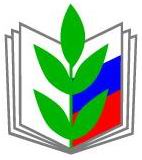 План      работы профсоюзной организации МБОУ ДОД ЦТТ     на 2016-2017 учебный год                   Директор МБУ ДО ЦТТ                                               Л.В. Михеева                      Председатель ППО                                                      Т.Н. Кузьмина№МероприятияСрокиОтветственные11.Оформление профсоюзного стенда.2.Организационно-уставная деятельность ПК  на 2016-2017 уч. г. План работы на учебный год.3. Празднование юбилейной даты члена профсоюза.СентябрьПредседатель ППО21.Организация санитарно-курортного лечения детей сотрудников ЦТТ.2.Рейд по технике безопасности и санитарному состоянию учебных кабинетов.3.Отчетное собрание профсоюзного комитетаВ течение годаПредседатель ППО Члены ПК31.Проверка ведения личных дел и трудовых книжек сотрудников ЦТТ.2.Субботник по благоустройству  территории ЦТТ.ОктябрьПредседатель ППО Члены ПК41.Отчет о выполнении соглашения по охране труда за II полугодие 2016г.2.Собрание трудового коллектива (встреча Нового года).ДекабрьПредседатель ППО Члены ПК51.О совместной работе ПК и администрации ЦТТ по созданию здоровых и безопасных условий труда, контроль над выполнением действующего законодательства в вопросах охраны труда.2.Собрание трудового коллектива, посвященное празднованию Женскому дню.МартПредседатель ППО Члены ПК61.Отчет ревизионной комиссии о проверке  документации профкома.2. Проверка с целью контроля  над соблюдением правил внутреннего трудового распорядка сотрудников ЦТТ, провести рейды по отработке рабочего времени. АпрельПредседатель ППО Члены ПК71.Контроль над соблюдением условий коллективного договора.2. Подготовка и проведение субботника на территории   ЦТТ.В течение годаПредседатель ППО Члены ПК81.Подготовка и проведение субботника на территории   ЦТТ.2.Прием  заявлений на летний отдых сотрудников и их детей.3.Отчет о выполнении соглашения по охране труда за   2016-2017 год.4.Организация и проведение праздника, посвященного Дню защиты детей.Май-июньПредседатель ППО Члены ПК